Приложение № 3к приказу № 01-03/10от 24 января 2024 г.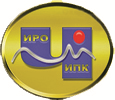 ГОСУДАРСТВЕННОЕ АВТОНОМНОЕ УЧРЕЖДЕНИЕ ДОПОЛНИТЕЛЬНОГО ПРОФЕССИОНАЛЬНОГО ОБРАЗОВАНИЯ ЧУКОТСКОГО АВТОНОМНОГО ОКРУГА «ЧУКОТСКИЙ ИНСТИТУТ РАЗВИТИЯ ОБРАЗОВАНИЯ И ПОВЫШЕНИЯ КВАЛИФИКАЦИИ»(ГАУ ДПО ЧИРОиПК)ДОПОЛНИТЕЛЬНАЯ ПРОФЕССИОНАЛЬНАЯ ПРОГРАММА(программа повышения квалификации)Цифровизация образовательной деятельности дошкольных образовательных организацийСоставители программы:Пивович А.И., методист ГАУ ДПО ЧИРОиПКАнадырь, 2024СОДЕРЖАНИЕРаздел 1. «Характеристика программы»…………………………………………….........Стр. 3Раздел 2. «Содержание программы» ……………………………………………………..Стр. 4Раздел 3. «Формы аттестации и оценочные материалы»…………………………….....Стр. 10Раздел 4. «Организационно-педагогические условия реализации программы»……....Стр. 13Раздел 1. «Характеристика программы»1.1. Актуальность программы1.1.1. Нормативную правовую основу разработки программы составляют: -  статьи 9, 16 Федерального закона от 27.07.2006 № 149-ФЗ «Об информации, информационных технологиях по защите информации»,- часть 11 статьи 13, часть 2 статьи 16, часть 4, части 6 – 16 статьи 76 Федерального закона от 29 декабря . N 273-ФЗ «Об образовании в Российской Федерации» (Собрание законодательства Российской Федерации, 2012, N 53, ст. 7598; 2013, N 19, ст. 2326; N 23, ст. 2878; N 27, ст. 3462; N 30, ст. 4036; N 48, ст. 6165; 2014, N 6, ст. 562, ст. 566; N 19, ст. 2289; N 22, ст. 2769; N 23, ст. 2930, ст. 2933; N 26, ст. 3388; N 30, ст. 4217, ст. 4257, ст. 4263; 2015, N 1, ст. 42, ст. 53, ст. 72; N 14, ст. 2008; N 18, ст. 2625; N 27, ст. 3951, ст. 3989; N 29, ст. 4339, ст. 4364; N 51, ст. 7241; 2016, N 1, ст. 8, ст. 9, ст. 24, ст. 72, ст. 78; N 10, ст. 1320; N 23, ст. 3289, ст. 3290; N 27, ст. 4160, ст. 4219, ст. 4223, ст. 4238, ст. 4239, ст. 4245, ст. 4246, ст. 4292; 2017, N 18, ст. 2670; N 31, ст. 4765),- Федеральный государственный образовательный стандарт высшего образования по направлению подготовки 44.03.01 Педагогическое образование (уровень бакалавриата), (утверждён приказом Министерства образования и науки Российской Федерации от 04 декабря 2015 г. № 1426),- приказ Министерства образования и науки РФ от 1 июля 2013 г. N 499 «Об утверждении Порядка организации и осуществления образовательной деятельности по дополнительным профессиональным программам» (с изменениями и дополнениями от 15 ноября 2013 г.), - приказ Министерства образования и науки РФ от 15 ноября . N 1244 «О внесении изменений в Порядок организации и осуществления образовательной деятельности по дополнительным профессиональным программам, утвержденный приказом Министерства образования и науки Российской Федерации от 1 июля . N 499» (с изменениями и дополнениями от 14 января 2014 г.), - Постановление Правительства РФ от 11 октября 2023 г. N 1678 «Об утверждении Правил применения организациями, осуществляющими образовательную деятельность, электронного обучения, дистанционных образовательных технологий при реализации образовательных программ».1.1.2. Дополнительная профессиональная программа (программа повышения квалификации) «Цифровизация образовательной деятельности дошкольных образовательных организаций» разработана на основе профессиональных стандартов (квалификационных требований):- Федеральный государственный образовательный стандарт высшего образования (Приказ Министерства образования и науки Российской Федерации от 04 декабря 2015 г. № 1426);- Профессиональный стандарт педагога (приказ Минтруда РФ от 18.10.2013 г. N 544н «Об утверждении профессионального стандарта «Педагог (педагогическая деятельность в сфере дошкольного, начального общего, основного общего, среднего общего образования) (воспитатель, учитель)». Зарегистрирован в Минюсте РФ 6.12.2013 г. Регистрационный N 30550) (с изменениями и дополнениями от 5 августа 2016 г.) 1.2. Цель программыЦель программы - совершенствование профессиональных компетенций педагогических работников дошкольных образовательных организаций в области цифровизации образовательной деятельности дошкольных образовательных организаций.1.3. Планируемые результаты обученияВ результате освоения программы обучающийся должен усовершенствовать и/или приобрести новые знания и умения для цели развития определенных трудовых функций, трудовых действий (по профстандарту) / должностных обязанностей (по ЕКС).  1.4. Категория обучающихся Педагогические работники дошкольных образовательных организаций.1.5. Форма обучения: - заочная с применением дистанционных образовательных технологий. 1.6. Режим занятий, срок освоения программы- Режим занятий – 4 часа в день.- Срок освоения программы –  72 часа.Раздел 2. «Содержание программы»2.1. Учебный (тематический) план2.2. Календарный учебный графикКалендарным графиком является расписание учебных занятий, которое составляется и утверждается для каждой учебной группы.2.3. Рабочая программа (содержание)2.3.1. Рабочая программа учебного модуля«Профилактика проявлений экстремизма и терроризма в образовательной среде»Тема 1. Нормативные документы по противодействию распространению деструктивной идеологии и предупреждению экстремистских проявлений в образовательных организациях (лекция - 2 часа).Нормативно-правовые основы противодействия экстремизму и терроризму в РФ. Ответственность за совершение правонарушений экстремистской и террористической направленности (виды, особенности, формы ответственности). Государственная политика в сфере профилактики и противодействия экстремизму и терроризму. Тема 2. Профилактика распространения идеологии экстремизма среди обучающихся (лекция – 1 час, самостоятельная работа – 1 час).Алгоритм выстраивания общей системы профилактической работы. Содержание деятельности, направленной на профилактику распространения идеологии терроризма в образовательной организации. Общие рекомендации по организации профилактических мероприятий. Профилактика экстремизма в поликультурной образовательной среде.2.3.2. Рабочая программа учебного модуля«Обеспечение психологической безопасности образовательной среды»Тема 1. Методологические и теоретические основы психологической безопасности образовательной среды (лекция - 1 час).Сущность и содержание понятия психологическая безопасность. Концепция психологической безопасности образовательной среды (И.А. Баева). Сравнительный анализ различных методологических подходов к исследованию образовательной среды (В.А. Ясвин). Понятие комфортной образовательной среды. Тема 2. Угрозы психологической безопасности в образовательной среде и их преодоление (лекция - 1 час).Факторы, отрицательно влияющие на обеспечение психологической безопасности в образовательной среде. Технологии создания психологической безопасности образовательной среды школы. Основные методически-организационные условия осуществления предлагаемых психотехнологий. Тема 3. Формирование и поддержание психологической безопасности образовательной среды (лекция – 1 час, самостоятельная работа - 1 час).Общие положения формирования психологической безопасности образовательной среды. Социально-психологический климат образовательной организации как условие формирования психологической безопасности образовательной среды. Психодиагностические методики по изучению сформированности психологической безопасности образовательной среды. Методика «Психологическая безопасность образовательной среды» (И.А. Баева). Методики для оценки социально-психологического климата в коллективе образовательной организации. Тренинговая программа по формированию и поддержанию социально-психологического климата.2.3.3. Рабочая программа учебного модуля«Профилактика жестокого обращения и насилия над детьми, помощь детям пережившим насилие»Тема 1. Виды и формы, признаки и последствия жестокого обращения  и насилия над  детьми (лекция - 2 часа).Виды и формы, признаки и последствия жестокого обращения  и насилия над  детьми. Особенности развития и поведения  детей – жертв разных видов насилия. Возможные последствия насилия в семье. Факторы, способствующие увеличению случаев жестокого (пренебрежительного) обращения с детьми. Юридическая ответственность за жестокое обращение и насилие над детьми. Тема 2. Профилактика и выявление случаев жестокого обращения и насилия над детьми (лекция - 2 часа).Основные вопросы организации работы по профилактике и выявлению случаев насилия и жестокого обращения над несовершеннолетними. Этапы профилактики жестокого обращения. Психологическое сопровождение ребенка, пережившего насилие. Воспитание без насилия. Что должны знать дети, чтобы защитить себя. Что должны знать взрослые в случае жестокого обращения с детьми.2.3.4. Рабочая программа учебного модуля«Механизмы и технологии организации волонтерской деятельности. Лидерство и командообразование»Тема 1. Психологические аспекты волонтерской деятельности (лекция - 1 час).Мотивы волонтерской деятельности. Группы личностных мотивов. Компенсаторные мотивы. Идеалистические мотивы. Мотивы выгоды. Мотивы личностного роста. Мотивы расширения социальных контактов. Психологическая характеристика волонтера. Особенности мировоззрения. Активность личности в формировании собственного мировоззрения. Личностный динамизм. Значимые ценности. Роль эмоций. Психологическая готовность к добровольческой деятельности. Тема 2. Понятие лидерства в волонтерской деятельности (лекция - 1 час).Теории лидерства. Лидерство как социальный феномен. Подходы в объяснении явления лидерства. Личностная теория. Теория лидерских качеств. Поведенческая теория. Ситуационная теория. Типы лидерства. Организация команды. Стили лидерства. Основные стили лидерства: директивный,  наставнический, поддерживающий, делегирующий. Основные характеристики лидерства. Типы и стили лидерства. Принципы командообразования. Рекомендации по развитию лидерских качеств.Тема 3. Особенности организации команд и модели распределения ролей в  команде (лекция - 1 час).Роли в команде. Определение склонностей человека к тому или иному виду деятельности. Теоретическая модель ролей в команде Р.М. Белбина. Роли, нацеленные на действие. Интеллектуальные роли. Социальные роли.  Командообразование. От группы к команде. Главные отличия команд от рабочих групп. Стадии формирования команды и влиянии этого процесса на продуктивность и уровень мотивации ее членов. Меры и действия, необходимые лидеру для формирования эффективной команды.Тема 4. Организация своей работы среди лидеров других команд (лекция - 1 час).Работа с лидерами других команд. Организация своей работы среди лидеров других команд. Правила успешного взаимодействия с лидерами других команд. Лидерство по отношению к себе. Что заряжает энергией. Причины  внутренней мотивации для добровольческой деятельности. Аспекты для развития лидерства внутри себя.2.3.5. Рабочая программа учебного модуля«Процессы цифровой трансформации в современной образовательной среде»Тема 1 «Государственная политика в области цифровизации системы образования» (лекция, 4 часа)Нормативно-правовые основы цифровизации дошкольного образования. Цифровизация образовательной среды и ее задачи в соответствии с ФГОС ДО. Цифровая образовательная среда и Национальный проект «Образование».  Тема 2 «Цифровизация образовательной среды: задачи и перспективы» (лекция, 2 часа)Задачи цифровизации обучения в России. Современные проблемы и перспективы внедрения цифровых технологий в образовательное пространство дошкольников. Тема 3 «Формирование цифровой образовательной среды ДОО в соответствии с требованиями ФГОС ДО, ФОП ДО и СанПин 1.2.3685-21» (лекция 4 часа, самостоятельная работа 6 часов)Понятие цифровой образовательной среды. Понятие и уровни ИКТ-компетентности педагога. Требования ФГОС ДО, ФОП ДО и СанПин 1.2.3685-21 к использованию цифровых технологий в образовательном процессе ДОО. Цифровая безопасность детей.Изучение нормативных документов в области использования цифровых технологий в образовательном процессе ДОО. 2.3.6. Рабочая программа учебного модуля«Педагогические аспекты цифровизации образовательной среды ДОО»Тема 1 «Цифровые технологии в работе с детьми дошкольного возраста» (лекция 10 часов, самостоятельная работа 12 часов)Цифровые образовательные ресурсы. Использование интерактивной доски в ДОО. Мультстудия в ДОО. Создание электронной книги с дошкольниками. Использование онлайн-сервиса Learning-Apps в работе с детьми. Создание электронного музея в рамках проектной деятельности с дошкольниками.Проектирование и разработка учебного занятия с использованием цифровых технологий. Разработка в онлайн-сервисе Learning-Apps интерактивного упражнения для детей дошкольного возраста.Тема 2 «Цифровые технологии в профессиональном образовании педагога ДОО» (лекция 8  часов, самостоятельная работа 10 часов)Цифровая грамотность педагогов. Электронное и дистанционное обучение. Медиапроекты как средство профессионального саморазвития педагогов. Анализ и систематизация изученного материала. Раздел 3. «Формы аттестации и оценочные материалы»3.1. Входной контроль (диагностика)Система заданий входного контроля (диагностики) определяет исходный уровень владения обучающимися профессиональными компетенциями (умениями и знаниями), совершенствование которых является целью программы. Входная диагностика проводится для определения уровня владения обучающимися профессиональными компетенциями (умениями и знаниями) совершенствование/освоение которых является целью программы.Форма: Тестирование.Описание, требования к выполнению: Входной контроль проводится в форме тестирования с целью выявления профессиональных затруднений слушателей и состоит из 10 вопросов с предполагаемыми ответами. Критерии оценивания:Максимальное количество баллов: 10 баллов.Примеры заданий: 1. О каком обучении идет речь: «Образовательные технологии, реализуемые в основном с применением информационных и телекоммуникационных технологий при опосредованном или не полностью опосредованном взаимодействии обучающихся и педагогического работника – это…»? А) заочное обучение; Б) очно-заочное обучение; В) дистанционное обучение; Г) очно-дистанционное обучение. 2. Выберите один вариант ответа. Продолжите фразу: «Суть цифровой трансформации образования – это …»А) достижение необходимых образовательных результатов; Б) движение к персонализации образовательных процессов на основе использования цифровых технологий; В) формирование и распространение новых моделей работы образовательных организаций; Г) все ответы верны. 3. Какое международное исследование изучало связь оснащенности школ компьютерами с результативностью учебной работы?А) PIRLS;Б) PISA; В) TALIS;Г) TIMMS.Количество попыток: 1.3.2. Промежуточный контроль3.2.1. «Основы государственной политики в области образования и воспитания»Форма: ТестированиеОписание, требования к выполнению:Тест состоит из 10 вопросов с выбором правильного ответа. Верный ответ оценивается в 1 балл.Критерии оценивания:Тест считается выполненным успешно при оценке 6 баллов и выше (60% выполненных заданий и выше).Примеры заданий:Задания с выбором ответ.1. Отметьте, что не относится к понятию террористическая деятельность:а) подстрекательство к террористическому акту;б) пропаганда идей терроризма, распространение материалов или информации, призывающих к осуществлению террористической деятельности либо обосновывающих или оправдывающих необходимость осуществления такой деятельности;в) информационное или иное пособничество в планировании, подготовке или реализации террористического акта;г) выявление, предупреждение, пресечение, раскрытие и расследование террористического акта (борьба с терроризмом).2. Отметьте, какую функцию выполняет технология создания психологической безопасности образовательной среды школы, содействуя полноценному развитию личности всех участников учебно-воспитательного процесса:а) психологическая профилактика;б) психологическое консультирование;в) психологическая поддержка;г) психологическая реабилитация;д) социально-психологическое обучение.3. Основными принципами организации профилактики и преодоления жестокого обращения с детьми являются:а) принцип гуманизма, доверия и доверительности;б) принцип открытости, гласности;в) принцип системности;г) принцип превентивности;д) принцип активизации собственных сил человека.4. Какие из приведённых черт являются неотъемлемыми для лидерства:а) амбициозность, самопозиционирование, умение делегировать;б) риск, предельные нагрузки и личная ответственность;в) страх, равнодушие, алчность;Количество попыток: не ограничено.3.2.2. «Профессиональный блок»Промежуточный контроль к модулю «Процессы цифровой трансформации в современной образовательной среде».Форма: Тестирование.Описание, требования к выполнению: Тест состоит из 8 заданий. Максимальное количество баллов – 10 баллов. Критерии оценивания: В тесте используется балльная система оценивания. Тест считается успешно выполненным, если процент его выполнения составляет не менее 60%.Пример заданий:1. Что является нормативной основой цифровизации образования на государственном уровне?А) Национальный проект «Образование»;Б) Федеральный проект «Цифровая образовательная среда»;В) Указ Президента Российской Федерации «О национальных целях и стратегических задачах развития Российской Федерации на период до 2024 года»;Г) Федеральный закон «Об образовании в РФ».2. Что является целью проекта «Цифровая образовательная среда»?А) Внедрение платформы цифровой образовательной среды, обеспечение реализации цифровой трансформации системы образования.Б) Вхождение Российской Федерации в число десяти ведущих стран мира по качеству общего образования.В) Успешная социализация всех участников проекта.Г) Формирование эффективной системы выявления, поддержки и развития способностей и талантов у детей и молодежи.Количество попыток: 3.3.3. Итоговая аттестацияПредставляет собой комплексную контрольную работу по итогам освоения учебных модулей профессионального блока программы: Модуль 1 «Процессы цифровой трансформации в современной образовательной среде»,Модуль 2  «Педагогические аспекты цифровизации образовательной среды ДОО».Итоговая контрольная работа состоит из 3 блоков: - блок заданий с выбором ответа; - блок заданий с кратким ответом; - блок заданий с развернутым ответом, включающим практическое задание на разработку цифрового музея достижений воспитанников ДОО.Максимальный балл за итоговую контрольную работу составляет 54 балла, что является 100% выполнения работы. Итоговая аттестационная работа считается невыполненной, если процент её выполнения составляет менее 40 %.Раздел 4. «Организационно-педагогические условия реализации программы»4.1. Учебно-методическое обеспечение и информационное обеспечение программы4.1.1. Нормативные, распорядительные и иные документы обеспечивающие программы:1. Конституция РФ. // Консультант Плюс: сайт. URL: https://www.consultant.ru/document/cons_doc_LAW_28399/ (дата обращения: 09.01.2024). Режим доступа: для зарегистрир. пользователей.2. Федеральный закон «Об образовании в Российской Федерации» № 273 от 21.12.2012 г. // Консультант Плюс: сайт. URL: https://www.consultant.ru/document/cons_doc_LAW_140174/ (дата обращения: 09.01.2024). Режим доступа: для зарегистрир. пользователей.3. Федеральный закон от 6 марта 2006 г. № 35-ФЗ «О противодействии терроризму» (в редакции Федерального закона от 31 декабря 2014 г. № 505-ФЗ)  Гарант.ру: информационно-правовой портал. URL:  https://base.garant.ru/12145408/  (дата обращения: 12.01.2024). Режим доступа: для зарегистрир. пользователей.4. Федеральный закон от 25 июля 2002 г. № 114-ФЗ «О противодействии экстремистской деятельности» (в редакции Федерального закона от 21 июля 2014 г. № 236) Гарант.ру: информационно-правовой портал. URL:  https://base.garant.ru/12127578/  (дата обращения: 12.01.2024). Режим доступа: для зарегистрир. пользователей.5. Указ Президента Российской Федерации от 15 февраля 2006 г. № 116 «О мерах по противодействию терроризму» (в редакции Указа Президента Российской Федерации от 27 июня 2014 г. № 479)  Гарант.ру: информационно-правовой портал. URL:  https://base.garant.ru/12145028/ (дата обращения: 12.01.2024). Режим доступа: для зарегистрир. пользователей.6. Указ Президента России «О национальных целях и стратегических задачах развития Российской Федерации на период до 2024 года» // Официальные сетевые ресурсы. Президент России.  URL: http://www.kremlin.ru/acts/bank/43027 (дата обращения: 30.01.2023);7. Приказ Министерства образования и науки РФ от 17 октября 2013 г. № 1155 «Об утверждении федерального государственного образовательного стандарта дошкольного образования» // Гарант.ру: информационно-правовой портал. URL: https://www.garant.ru/products/ipo/prime/doc/70412244 (дата обращения: 26.12.2023);8. Приказ Министерства Просвещения Российской Федерации от 25 ноября 2022 г. № 1028 «Об утверждении федеральной образовательной программы дошкольного образования» // Гарант.ру: информационно-правовой портал. URL: https://www.garant.ru/products/ipo/prime/doc/405942493/  (дата обращения: 26.12.2023);9. Постановление Правительства РФ от 28 сентября 2020 г. № 28 «Об утверждении санитарных правил СП 2.4.3648-20 «Санитарно-эпидемиологические требования к организациям воспитания и обучения, отдыха и оздоровления детей и молодлежи» // Гарант.ру: информационно-правовой портал. URL: https://base.garant.ru/70414724/53f89421bbdaf741eb2d1ecc4ddb4c33/ (дата обращения: 27.12.2023);10. Постановление Правительства РФ от 26 декабря 2017 г. № 1642 «Об утверждении государственной программы Российской Федерации «Развитие образования» // Гарант.ру: информационно-правовой портал. URL: https://base.garant.ru/71848426/ (Дата обращения: 25.12.2023);11. Постановление Главного государственного санитарного врача РФ от 28 января 2021 г. № 2 «Об утверждении санитарных правил и норм СанПиН 1.2.3685-21 «Гигиенические нормативы и требования к обеспечению безопасности и (или) безвредности для человека факторов среды обитания» (с изменениями и дополнениями)  // Гарант.ру: информационно-правовой портал. URL: https://base.garant.ru/400289764/ (дата обращения: 27.12.2023);12. Стратегия противодействия экстремизму в Российской Федерации до 2025 года (утверждена Президентом РФ 28.11.2014 г., Пр-2753)   Гарант.ру: информационно-правовой портал. URL: https://www.garant.ru/hotlaw/federal/1377152/  (дата обращения: 12.01.2024). Режим доступа: для зарегистрир. пользователей.13. Федеральный закон от 24 июля 1998 г. № 124-ФЗ «Об основных гарантиях прав ребенка в Российской Федерации» (ред. от 5 апреля 2021 г.) // Консультант Плюс: сайт. URL: https://www.consultant.ru/document/cons_doc_LAW_19558/ (дата обращения: 12.01.2024). Режим доступа: для зарегистрир. пользователей.14. «Кодекс Российской Федерации об административных правонарушениях» от 30.12.2001 N 195- ФЗ (ред. от 30.04.2021). // Консультант Плюс: сайт. URL: https://www.consultant.ru/document/cons_doc_LAW_34661/ (дата обращения: 10.01.2024). Режим доступа: для зарегистрир. пользователей.15. Федеральный закон от 29.12.2010 № 436-ФЗ (с изменениями и дополнениями от 29 декабря 2022 г.) «О защите детей от информации, причиняющей вред их здоровью и развитию». // Консультант Плюс: сайт. URL: https://www.consultant.ru/document/cons_doc_LAW_108808/ (дата обращения: 10.01.2024). Режим доступа: для зарегистрир. пользователей.16. Федеральный закон «О безопасности» от 28 декабря 2010г. №390-ФЗ (последняя редакция). // Гарант.ру: информационно-правовой портал. URL:  https://base.garant.ru/12181538/ (дата обращения: 12.01.2024). Режим доступа: для зарегистрир. пользователей.17. Федеральный закон от 28 июня 1995 г. N 98-ФЗ «О государственной поддержке молодежных и детских общественных объединений» (с изменениями и дополнениями). // Гарант.ру: информационно-правовой портал. URL: https://base.garant.ru/103544/ (дата обращения: 12.01.2024). Режим доступа: для зарегистрир. пользователей.18. Конвенция о правах ребенка, одобренная Генеральной Ассамблеей ООН 20.11.1989 г.// Консультант Плюс: сайт. URL: https://pravo.detmobib.ru/pravo/docs/convention.pdf (дата обращения 15.01.2024). Режим доступа: для зарегистрир. пользователей.19. Стратегия развития воспитания в Российской Федерации на период до 2025 года, утвержденная распоряжением Правительства РФ от 29 мая 2015 г. №996-р. //  Правительство России: сайт. URL: http://government.ru/docs/18312/  (дата обращения 12.01.2024). Режим доступа: для зарегистрир. пользователей.20. Письмо Министерства образования и науки РФ от 12 мая 2011 г. N 03-296
«Об организации внеурочной деятельности при введении федерального государственного образовательного стандарта общего образования». // Гарант.ру: информационно-правовой портал. URL: https://www.garant.ru/products/ipo/prime/doc/55071318/#review (дата обращения 12.01.2024). Режим доступа: для зарегистрир. пользователей.4.1.2. Основная литература1. Алексеева И.А., Новосельский И.Г. Жестокое обращение с ребенком. Причины. Последствия. Помощь. 4-е изд., перераб. и доп. – М.: Национальный фонд защиты детей от жестокого обращения, 2020 – 470 с. — Текст: непосредственный.2. Баева И.А., Лактионова Е.Б., Гаязова Л.А., Кондакова И.В. Модель психологической безопасности подростка в образовательной среде // Известия Российского государственного педагогического университета им. А. И. Герцена 2019. № 94. С. 7-15. — Текст: непосредственный.3. Горская О.Ф. Технологии работы оказания помощи детям, пережившим жестокое обращение. Методические рекомендации для педагогов-психологов, социальных педагогов и специалистов органов системы профилактики безнадзорности и правонарушений несовершеннолетних. – Липецк: Г(О)БУ  Центр «СемьЯ», 2021 – 28 с. — Текст: непосредственный.4. Киселева А.В., Шахурдина З.С. и др. Организация работы по профилактике и выявлению случаев насилия и жестокого обращения над несовершеннолетними. Методическое пособие. – Якутск: Дом печати, 2022 – 53 с. — Текст: непосредственный.5. Литвинова С. Н.  Цифровые инструменты в работе с детьми дошкольного возраста: учебное пособие для вузов / С. Н. Литвинова, Ю. В. Челышева. – Москва: Издательство Юрайт, 2023. – 188 с. – (Высшее образование). – ISBN 978-5-534-14722-3. – Текст: электронный // Образовательная платформа Юрайт [сайт]. – URL: https://urait.ru/bcode/520246 (дата обращения: 27.10.2023).6. Обеспечение психологической безопасности в детско-подростковой среде. Методические рекомендации для педагогов общеобразовательных организаций / Авт.-сост.: Артамонова Е.Г., Ефимова О.И., Калинина Н.В., Салахова В.Б. — М.: Группа МДВ, 2021. — 44 с. — Текст: непосредственный.7. Рогожникова Р.А., Курочкин Е.А., Габбасов Н.Н. Воспитание у подростков социальности как гуманного отношения к человеку // Народное образование. – №1. – 2019. – Стр. 162-167. — Текст: непосредственный.8. Светлов Н.М. Информационные технологии управления проектами: учебное пособие / Н.М. Светлов, Г.Н. Светлова. - 2-е изд., перераб. и доп. - Москва: ИНФРА-М, 2020. - 232 с.9. Трудности и перспективы цифровой трансформации образования: [издание в pdf-формате] / под ред. А.Ю. Уварова, И.Д. Фрумина. – Москва: Издательский дом Высшей школы экономики, 2019. – 344 с. (Высшее образование).10. Федотова Е.Л. Информационные технологии в науке и образовании: учебное пособие / Е.Л. Федотова, А.А. Федотов. – М.: ИД «ФОРУМ»: ИНФРА-М, 2019. - 335 с. – (Высшее образование). – ISBN 978-5-8199-0884-6. - Текст: непосредственный.11. Формирование и поддержание психологической безопасности образовательной среды: учебно-методическое пособие / под ред. О. А. Ульяниной. – М.: МГППУ, 2022. – 180 с. — Текст: непосредственный. 4.1.3 Дополнительная литератураМетодические рекомендации по созданию и развитию сайтов и (или) страниц сайтов педагогических работников в сети «Интернет». – Москва, 2019. – 16 с. Литвинова С.Н., Челышева Ю.В. Цифровая трансформация образовательной среды дошкольной образовательной организации. // Вестник ПСТГУ. Серия IV:Педагогика. Психология. 2021. Вып. 62. С. 99-112.Громаков Ю.С., Безгодова Т.В. Инструменты цифровизации технологических процессов. // Молодой исследователь Дона. 2022. №1 (34). С. 15-20.4.1.4 Электронные обучающие материалы Электронные учебные материалыКонструктор интерактивных заданий Learning Apps. URL: https://learningapps.org (дата обращения: 18.01.2024).Интернет-ресурсы1. Национальный антитеррористический комитет: официальный сайт. URL: http://nac.gov.ru/ (дата обращения: 12.01.2024).2. Национальный центр информационного противодействия терроризму и экстремизму в образовательной среде и сети Интернет: официальный сайт. URL: http://нцпти.рф/ (дата обращения: 12.01.2024).3. «Центр защиты прав и интересов детей»: офиц. сайт. - URL: https://fcprc.ru/metodicheskie-razrabotki (дата обращения: 09.01.2024).4. Научная электронная библиотека: офиц. сайт. - URL: https://elibrary.ru/query_results.asp (дата обращения: 09.01.2024).5. Сайт бесплатных онлайн-курсов и вебинаров, программ повышения квалификации и офлайн-тренинги. офиц. сайт. - URL: https://edu.dobro.ru/ (дата обращения: 12.01.2024).6. Официальный интернет-ресурс Минпросвещения России. URL:  https://edu.gov.ru/national-project (дата обращения: 09.01.2024).7. Информационно-аналитический журнал «Аккредитация в образовании» URL: https://akvobr.ru (дата обращения: 28.12.2023).4.2. Материально-технические условия реализации программыТехнические средства обученияТехническое оборудование:Персональный компьютер; видео- и аудиовизуальные средства обучения.Материально-технические условия:- наличие доступа педагогических работников и слушателей к информационно-телекоммуникационной сети «Интернет»,- оснащение веб-камерой, микрофоном, аудиоколонками и (или) наушниками, интерактивной доской;- функционирующий интернет-портал с разработанным специализированным разделом, на базе которого реализуется обучение с использованием дистанционных образовательных технологий. В специализированном разделе интернет-портала размещаются лекционные материалы, материалы практических и самостоятельных работ, оценочные материалы согласно разработанной программе повышения квалификации.4.3. Кадровое обеспечение программыПрограмма реализуется педагогическими работниками ГАУ ДПО ЧИРОиПК. К реализации отдельных тем могут быть привлечены ведущие специалисты по проблематике программы.Основные требования к педагогическим кадрам, обеспечивающим реализацию программы:- наличие, как правило, базового образования и (или) учёной степени (и (или) учёного звания), соответствующих профилю преподаваемой учебного предмета, курса, дисциплины (модуля),- наличие опыта научной и (или) научно-методической деятельности и (или) практический опыт работы не менее 5 лет на должностях руководителей или специалистов профильных организаций.ТрудоваяФункцияТрудовоедействиеЗнатьУметьПедагог (педагогическая деятельность в сфере дошкольного,
начального общего, основного общего, среднего общего образования) (воспитатель, учитель).Общепедагогическая функция. Обучение. (Профессиональный стандарт педагога (приказ Минтруда РФ от 18.10.2013 г. N 544н «Об утверждении профессионального стандарта «Педагог (педагогическая деятельность в сфере дошкольного, начального общего, основного общего, среднего общего образования) (воспитатель, учитель)»)Осуществление профессиональной деятельности в соответствии с требованиями ФГОС ДОСпецифика и особенности применения цифровых образовательных ресурсов в работе с детьми дошкольного возрастаВладеть ИКТ-компетентностями, необходимыми и достаточными для реализации и оценки образовательной работы с детьми дошкольного возраста№ п/пНазвание модулей (разделов) и темВсего часов Виды учебных занятий, учебных работВиды учебных занятий, учебных работФормы контроляТрудоемкость для ППС№ п/пНазвание модулей (разделов) и темВсего часов Лекции Самостоятельная работа, часФормы контроляТрудоемкость для ППСВходная диагностикаТестирование1.Основы государственной политики в области образования и воспитанияОсновы государственной политики в области образования и воспитанияОсновы государственной политики в области образования и воспитанияОсновы государственной политики в области образования и воспитанияОсновы государственной политики в области образования и воспитанияОсновы государственной политики в области образования и воспитания1.1.Модуль 1. «Профилактика проявлений экстремизма и терроризма в образовательной среде»4311.1.1.Нормативные документы по противодействию распространению деструктивной идеологии и предупреждению экстремистских проявлений в образовательных организациях221.1.2.Профилактика распространения идеологии экстремизма среди обучающихся2111.2.Модуль 2.«Обеспечение психологической безопасности образовательной среды»4311.2.1.Методологические и теоретические основы психологической безопасности образовательной среды111.2.2.Угрозы психологической безопасности в образовательной среде и их преодоление111.2.3.Формирование и поддержание психологической безопасности образовательной среды2111.3.Модуль 3. «Профилактика жестокого обращения и насилия над детьми, помощь детям пережившим насилие»441.3.1.Виды и формы, признаки и последствия жестокого обращения  и насилия над  детьми221.3.2.Профилактика и выявление случаев жестокого обращения и насилия над детьми221.4.Модуль 4. «Механизмы и технологии организации волонтерской деятельности. Лидерство и командообразование»441.4.1.Психологические аспекты волонтерской деятельности111.4.2.Понятие лидерства в волонтерской деятельности111.4.3.Особенности организации команд и модели распределения ролей в  команде111.4.4.Организация своей работы среди лидеров других команд112. Профессиональный блокПрофессиональный блокПрофессиональный блокПрофессиональный блокПрофессиональный блокПрофессиональный блок2.1.Модуль 1. «Процессы цифровой трансформации в современной образовательной среде»16106Тестирование2.1.1.Государственная политика в области цифровизации системы образования442.1.2.Цифровизация образовательной среды: задачи и перспективы222.1.3.Формирование цифровой образовательной среды ДОО в соответствии с требованиями ФГОС ДО, ФОП ДО и СанПин 1.2.3685-2110462.2.Модуль 2. «Педагогические аспекты цифровизации образовательной среды ДОО»4018222.2.1.Цифровые технологии в работе с детьми дошкольного возраста2210122.2.2.Цифровые технологии в профессиональном образовании педагога ДОО188103.Итоговая аттестацияКонтрольная работа1 об-ся x 0,75 ак.ч.Итого:Итого:724230